 Tetrahedron proof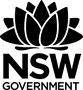  is a regular tetrahedron.  is the midpoint of . Find the size of .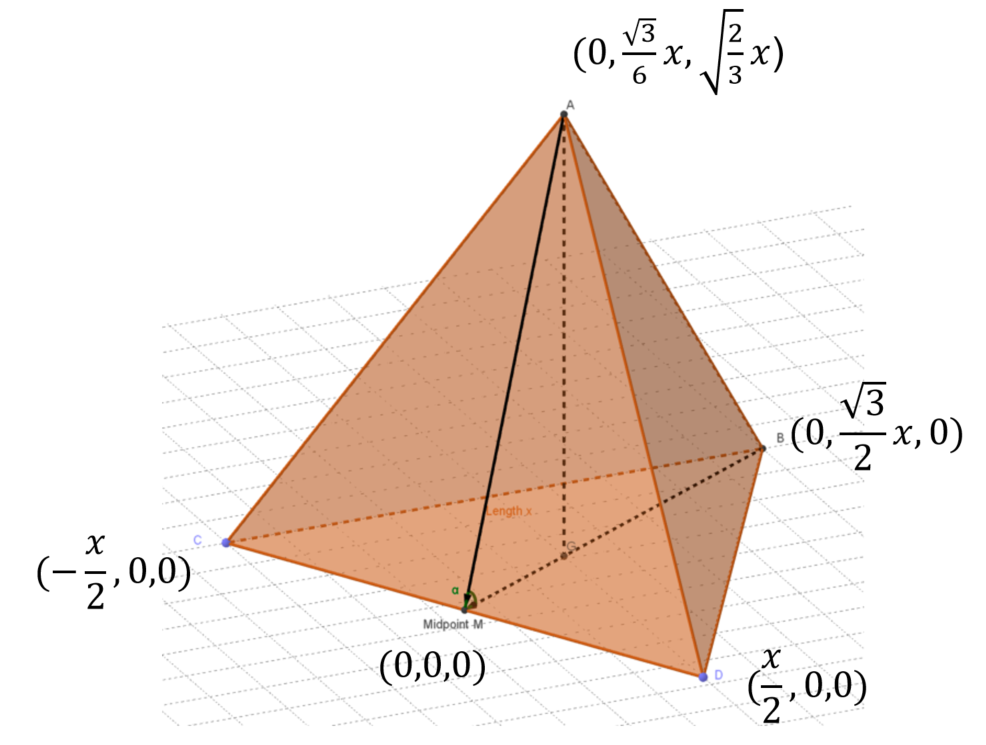 www.geogebra.org/m/j5ycxbukLet M be the origin .Point  is the centroid of the triangle ,  and 